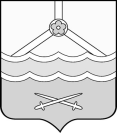 КОНТРОЛЬНО-СЧЁТНАЯ ПАЛАТАШимского муниципального района(Контрольно-счётная палата)ул.Новгородская, д.21, р.п. Шимск, Новгородская обл., Россия, 174150, тел. (81656)54-400   E-mail:  ksp_shimsk@mail.ru             		   ___________________________________________________________________________ЗАКЛЮЧЕНИЕ  № 50на проект решения Совета депутатов Уторгошского сельского поселения «О бюджете Уторгошского сельского поселения на 2023 год и на плановый период 2024 и 2025 годов»Заключение Контрольно-счётной палаты Шимского муниципального района на проект решения Совета депутатов Уторгошского сельского поселения «О бюджете Уторгошского сельского поселения на 2023 год и на плановый период 2024 и 2025 годов» (далее - проект решения, проект бюджета) подготовлено в соответствии с требованиями Бюджетного кодекса Российской Федерации (далее-БК РФ), Положением о бюджетном процессе в Уторгошском сельском поселении (далее - Положение о бюджетном процессе), Положением о Контрольно-счётной палате Шимского муниципального района, Соглашением о передаче полномочий по осуществлению внешнего муниципального финансового контроля на 2022 год от 28.12.2021 года № 3/22.1. Общие положенияПроект решения Совета депутатов Уторгошского сельского поселения «О бюджете Уторгошского сельского поселения на 2023 год и плановый период 2024 и 2025годов» с приложениями  №№ 1-7 представлен Администрацией Уторгошского  сельского поселения (далее-Администрация поселения) в Контрольно-счётную палату Шимского муниципального района (далее-Контрольно-счётная палата)  14 ноября 2022 года,  что соответствует требованиям статьи 13 Положения о бюджетном процессе.Одновременно с проектом бюджета сельского поселения представлены следующие документы и материалы:пояснительная записка к  проекту бюджета Уторгошского сельского  поселения на 2023 год и плановый период 2024 и 2025 годов;  основные  направления бюджетной и налоговой политики в Уторгошском  сельском поселении на 2023 год и на плановый период 2024 и 2025 годов (далее- Основные направления бюджетной и налоговой политики);предварительные итоги социально-экономического развития Уторгошского сельского поселения за 9 месяцев 2022 года и ожидаемые итоги за 2022 год;прогноз социально-экономического развития на 2023-2025 годы (далее-прогноз социально-экономического развития);верхний предел муниципального внутреннего долга Уторгошского сельского поселения  по состоянию на 1 января 2023 года, на 1 января 2024 года, на 1 января 2025 года.Следует отметить, что в представленной Администрацией поселения информации верхнего предела муниципального внутреннего долга не содержатся показатели планового периода по состоянию на 01.01.2026 года (Основание: часть 1 статьи 107 БК РФ);Методика расчета объема передаваемых полномочий по осуществлению внешнего муниципального финансового контроля контрольно-счётной палаты Уторгошского сельского поселения;Установлено несоблюдение требований статьи 142.5. БК РФ, где указано что  порядок и методика  передаваемых иных межбюджетных трансфертов из бюджетов городских, сельских поселений на осуществление части полномочий по решению вопросов местного значения в соответствии с заключенными соглашениями утверждаются представительным органом местного самоуправления.Таким образом, методика расчета объема передаваемых полномочий из поселения в муниципальный район по осуществлению внешнего муниципального финансового контроля принята муниципальным актом Администрации Уторгошского сельского поселения неправомерно, следовательно, не подлежит применению.Следует отметить,  что замечания высказанные по данному нарушению в Заключении  № 64 на проект решения Совета депутатов Уторгошского сельского поселения «О бюджете Уторгошского сельского поселения на 2022 год и на плановый период 2023 и 2024 годов» от 25.11.2021 Администрацией Уторгошского сельского поселения вновь повторяются;- Бюджетный прогноз Уторгошского сельского поселения на долгосрочный период; Следует отметить, что в принятом муниципальном правовом акте отсутствуют конкретные периоды (года) его применения); замечания высказанные по данному нарушению в Заключении  № 64 на проект решения Совета депутатов Уторгошского сельского поселения «О бюджете Уторгошского сельского поселения на 2022 год и на плановый период 2023 и 2024 годов» от 25.11.2021 Администрацией Уторгошского сельского поселения вновь повторяются;-        ожидаемое исполнение бюджета Уторгошского сельского поселения за 2022 год;паспорта муниципальных программ (проекты изменений в указанные паспорта);реестр источников доходов бюджета Уторгошского сельского поселения;иные документы и материалы:прогноз основных характеристик бюджета Уторгошского сельского  поселения на 2023 год и на плановый период 2024 и 2025 годов,порядок и методика планирования бюджетных ассигнований бюджета Уторгошского сельского поселения на очередной финансовый год и на плановый период, утвержденные постановлением Администрации Уторгошского  сельского поселения  от 09.11.2022 № 68.Следует отметить, что в названии принятого муниципального правового акта отсутствуют конкретные периоды (года) его применения),  замечания высказанные по данному нарушению в Заключении  № 64 на проект решения Совета депутатов Уторгошского сельского поселения «О бюджете Уторгошского сельского поселения на 2022 год и на плановый период 2023 и 2024 годов» от 25.11.2021 Администрацией Уторгошского сельского поселения вновь повторяются;- распределение бюджетных ассигнований по разделам, подразделам классификации расходов бюджета Уторгошского сельского поселения на 2023 год и на плановый период 2024 и 2025 годов и другие.При сравнении плановых показателей по доходам и расходам бюджета Уторгошского сельского поселения (далее-бюджет поселения) на 2023 год с соответствующими показателями бюджета поселения на 2022 год использовались данные первоначально утвержденного бюджета поселения  на 2022 год (далее - первоначальный бюджет 2022 года) и уточненного бюджета поселения на 2022 год (далее - уточненный бюджет 2022 года).В ходе проведения экспертно-аналитического мероприятия проанализирован процесс планирования соответствующих показателей проекта бюджета, осуществленный Администрацией поселения - главным администратором средств бюджета поселения, проверена обоснованность расчетов показателей проекта бюджета поселения, а также оценено состояние нормативно-правовой и методической базы, регулирующей порядок формирования и расчетов основных показателей проекта бюджета поселения.2. Основные характеристики бюджета поселенияСогласно проекту решения, значения по основным характеристикам бюджета поселения следующие (Таблица 1):Таблица 1, тыс. рублейДоходы бюджета поселения на 2023 год прогнозируются в объеме 10897 тыс. рублей или с ростом к первоначальному бюджету 2022 года ( 10833,8  тыс. рублей) на 0,6 процента (к ожидаемому исполнению за 2022 год доходы уменьшены   на 10,3 процента). Расходы бюджета поселения на 2023 год прогнозируются в объеме 10897,0 тыс. рублей или с ростом к первоначальному бюджету 2022 года (10833,8  тыс. рублей) на 0,6 процента (к ожидаемому исполнению за 2022 год расходы уменьшены на 17,2 процента).  В 2023-2025 годах –бюджет поселения сбалансирован по доходам и расходам.Прогнозируется наличие дефицита бюджета поселения  по ожидаемой оценке за 2022 год  в размере 1000,9 тыс. рублей. В 2024 году доходы и расходы бюджета поселения планируются со снижением к 2023 году в равном размере-  на 12,1 процента, в 2025 году – со снижением к 2024 году на 2,8 процента.В 2023году  и плановом периоде в 2024-2025 годах бюджет поселения прогнозируется без дефицита.3. Доходы бюджета поселенияПрогноз поступлений налоговых и неналоговых доходов сформирован Администрацией поселения на основе расчетов, представленных 4 главными администраторами доходов бюджета поселения, одобренного прогноза социально-экономического развития и с учетом Основных направлений бюджетной и налоговой политики. В соответствии с внесением изменений в пункт 3 статьи 1841 Бюджетного кодекса Российской Федерации (далее-БК РФ) перечень главных администраторов доходов бюджета поселения в соответствии с общими требованиями, установленными статьи 160.1. БК РФ  (представлено Постановление Администрации поселения от 11.11.2022 № 72), ранее утверждался решением о бюджете.Динамика доходов бюджета поселения за 2023-2025 годы приведена в Таблице 2:Таблица 2тыс. рублей*к ожидаемому исполнению за 2022 годПри прогнозировании доходов главными администраторами доходов бюджета поселения использовались показатели Прогноза социально- экономического развития с учетом Основных направлений бюджетной и налоговой политики, форм статистической налоговой отчетности, иной аналитической информации, учитывались изменения законодательства, принимались во внимание меры, принимаемые по улучшению администрирования доходов.Перечень изменений в федеральное и региональное законодательство о налогах и сборах приведен в Основных направлениях бюджетной и налоговой политики, в том числе:с 1 января 2023 вводится институт Единого налогового счёта (ЕНС), в рамках которого для каждого налогоплательщика консолидируются в единое сальдо расчётов с бюджетом все подлежащие уплате и уплаченные с использованием единого налогового платежа налоги (Федеральный закон от 14 июля 2022 года № 263-ФЗ «О внесении изменений в части первую и вторую Налогового кодекса Российской Федерации»);с 1 января 2023 года предусмотрена индексация ставок акцизов на подакцизную продукцию (алкогольную продукцию с объемной долей этилового спирта свыше 9 процентов, автомобильный бензин, дизельное топливо и моторные масла для дизельных и (или) карбюраторных (инжекторных) двигателей) на 4 процента (статья 193 Налогового кодекса РФ);доходы в виде материальной выгоды, полученные в 2021-2023 годах, не облагаются НДФЛ; налог, который налоговый агент удержал с материальной выгоды, полученной в 2021-2022 годах, возвращается им в установленном порядке как излишне удержанный (Федеральный закон от 26.03.2022 № 67- ФЗ);проценты по вкладам (остаткам на счетах) в российских банках, полученные в 2021 и 2022 годах, не облагаются НДФЛ; с 2023 года меняется расчет процентов по вкладам (остаткам на счетах) для целей НДФЛ (для определения суммы, сверх которой проценты облагаются налогом, используется максимальная ключевая ставка Банка России из действовавших на 1-е число каждого месяца в году) (Федеральный закон от 26 марта 2022 года № 67-ФЗ);на 2023 год повышен коэффициент, используемый для расчета суммы фиксированного авансового платежа по налогу на доходы физических лиц для иностранных граждан в Новгородской области, с 2,3 до 2,95 процента (областной закон от 26.09.2022 № 186-03 «Об установлении коэффициента, отражающего региональные особенности рынка труда на территории Новгородской области, на 2023 год» вступает в силу с 01.01.2023);снижена налоговая ставка по налогу, взимаемому в связи с применением упрощенной системы налогообложения, для налогоплательщиков, осуществляющих деятельность в области информационных технологий: с 6 до 1 процента для налогоплательщиков, выбравших в качестве объекта налогообложения доходы; с 15 до 5 процентов - для налогоплательщиков, выбравших в качестве объекта налогообложения доходы, уменьшенные на величину расходов (областной закон от 30.08.2022 № 169-03 «О внесении изменений в областной закон «О ставке налога, взимаемого в связи с применением упрощенной системы налогообложения», норма распространяется на правоотношения, возникшие с 01.01.2022, и действует по 31.12.2024 включительно);по упрощенной системе налогообложения на 2023 – 2025 годы увеличены нормативы отчислений в бюджеты муниципальных районов и городских округов  Новгородской области: в 2023 году до 80 процентов, в 2024 году до 90 процентов, в 2025 году – 100 процентов.Параметры налоговых и неналоговых доходов  бюджета поселения на 2023 год и на плановый период  2024–2025 годов приведены в Таблице 3:                                                                                               Таблица 3, тыс. рублейВ составе доходов бюджета сельского поселения налоговые и неналоговые доходы составляют 2023 году 21,5% (2350,6 тыс. рублей), в 2024 году 25,3 % (2428,4 тыс. рублей), в 2025 году 27,2 % (2537,3 тыс. рублей).По сравнению с первоначальным планом  на 2022 год, прогнозируемые в 2023 году налоговые и неналоговые доходы увеличатся  на 316,7 тыс. рублей или на 15,6 %  за счет значительного увеличения поступления доходов по земельному налогу.Первоначальный план по налоговым и неналоговым доходам на 2022 год (2033,9 тыс. рублей) увеличен в течение года на 70,3 тыс. рублей (или на 3,5 процента) и составил 2104,2 тыс. рублей (в редакции решения о  бюджете поселения  от 14.10.2022 № 68).Ожидаемое исполнение бюджета поселения по налоговым и неналоговым доходам в 2022 году составит 2292,3 тыс. рублей или 108,9 процента уточненного бюджета поселения. Прогноз поступлений акцизов по подакцизным товарам (продукции), производимым на территории Российской Федерации спрогнозирован по нормативу 0,0403 процента.  В 2023 году прогнозируется поступления акцизов  на сумму 1136,8 тыс.рублей, в 2024 году  1194,9 тыс. рублей, в 2025 году  1286,8 тыс. рублей.Поступления акцизов, зачисляемые в бюджет поселения, идут на формирование муниципального дорожного фонда.Объем поступлений налога на доходы физических лиц прогнозируется на 2023 год в сумме 91,3 тыс. рублей, в 2024 году 95,7 тыс. рублей, в 2025 году 100,4 тыс. рублей.Поступление налога на имущество физических лиц на 2023-2025 годы прогнозируется исходя из суммы начисленного налога по поселению,  улучшения администрирования, переоценки  стоимости жилья, дополнительного поступления налога за счёт снижения недоимки.Объём налога на имущество физических лиц на 2023 год прогнозируется в сумме 249,0 тыс. рублей, 2024 год  251,0 тыс. рублей, 2025 год 253,0 тыс. рублей.Расчёт суммы земельного налога на 2023-2025 годы произведён исходя из суммы ожидаемого поступления налога за 2022 год, с уточнением налоговой базы  исходя из кадастровой оценки земли,  дополнительного поступления налога за счёт снижения недоимки,  проведения работы с гражданами по оформлению документов и регистрации собственности на  земельные участки. Объём земельного налога прогнозируется на 2023  в сумме 867,0 тыс. рублей, 2024 год – 880,0 тыс. рублей, 2025 год – 890,0 тыс. рублей.Госпошлина прогнозируется на 2023, 2024,2025 годы в сумме 6,5 тыс. рублей, 6,8 тыс. рублей, 7,1 тыс. рублей соответственно.В расчетах прогноза доходов  бюджета сельского поселения на 2023-2025 годы поступление  неналоговых доходов не планируется. В проекте бюджета поселения  предусмотрены безвозмездные поступления (Таблица 4):Таблица 4,тыс. рублейБезвозмездные поступления из областного бюджета на 2023 год запланированы в соответствии с распределением межбюджетных трансфертов, предусмотренных проектом областного бюджета в первом чтении, в сумме 8546,4 тыс. рублей (97,1 процента к первоначальному бюджету на 2022 год), в том числе: дотации – 7192,0 тыс. рублей (104,7 процента), субвенции – 162,4 тыс. рублей (118,4 процента), субсидии – 1192,0 тыс. рублей (66,4 процента).В 2023 году структура безвозмездных поступлений из областного бюджета выглядит следующим образом: дотации из областного бюджета – 84,1 процент, субвенции – 1,9 процент, субсидии – 66,5  процент.Для финансового обеспечения передаваемых федеральных полномочий в бюджет поселения прогнозируется поступление субвенции (Таблица 5):Таблица 5, тыс. рублейДля финансового обеспечения передаваемых государственных полномочий в бюджет поселения прогнозируется поступление субвенции (Таблица 6):Таблица 6, тыс. рублейДля финансового обеспечения муниципального дорожного фонда в бюджет поселения прогнозируется поступление субсидии (Таблица 7):Таблица 7, тыс. рублейПри проверке планируемых показателей бюджета поселения по доходам установлено, что:- прогнозирование доходов бюджета поселения осуществлено в соответствии с нормами, установленными статьей 174.1 БК РФ;- при формировании перечня видов доходов и нормативов отчислений соблюдены требования, определенные статьями 41, 42, 61.2, 62 БК РФ;- бюджетная классификации доходной части бюджета, определённая в приложениях к проекту решения о бюджете, соответствует установленной Приказом  Минфина России от 24.05.2022 N 82н  "О порядке формирования и применения кодов бюджетной классификации Российской Федерации, их структуре и принципах назначения".Все прогнозируемые показатели доходной части бюджета поселения отражены:в Приложении 1  к проекту решения Совета депутатов Уторгошского сельского поселения  «Прогнозируемые поступления доходов в бюджет Уторгошского  сельского поселения  на 2023 год и на плановый период 2024 и 2025 годов»;в реестре источников доходов бюджета Уторгошского сельского поселения.4. Расходы бюджета поселенияСтруктура и динамика расходов бюджета поселения по разделам классификации расходов бюджетов характеризуется следующими данными (Таблица 8):Таблица 8, тыс. рублей* В редакции от 14.10.2022 года **В графе 4 отклонения определены как разница между данными уточненного бюджета 2022 года и первоначального бюджета 2022 года; в графе 5 отклонения определены как разница между данными проекта бюджета и данными первоначального бюджета 2022 года; в графах 6,7 отклонения определены в зависимости от показателей предыдущего года.Планирование бюджетных ассигнований бюджета поселения осуществлено в соответствии с Порядком и методикой планирования  бюджетных ассигнований бюджета  Уторгошского сельского поселения на 2023 год и на плановый период 2024 и 2025 годов (далее - Порядок и методика планирования бюджетных ассигнований), утвержденного Постановлением Администрации поселения от 09.11.2022 № 68.Расходы бюджета поселения  на 2023 год планировались на уровне расходов первоначального бюджета 2022 года с учетом изменения структуры расходов, индексации отдельных видов расходов, отраслевых изменений и особенностей, установленных	Порядком и методикой планирования бюджетных ассигнований.Расходы бюджета поселения на плановый период 2024-2025 годов планировались на уровне рассчитанных ассигнований на 2023 год с учетом резервирования отдельных расходов в составе условно утвержденных расходов.Увеличение расходов в 2023 году по сравнению с первоначальным бюджетом 2022 года составило 63,2  тыс. рублей, к уточненному бюджету 2022 года -уменьшен на 2255,0 тыс. рублей. Наибольшее увеличение расходов в 2023 году к первоначальному бюджету 2022 года имеет место по разделам «Общегосударственные вопросы» (349,9тыс. рублей), «Национальная оборона» (20,9тыс. рублей). Уменьшение расходов к первоначальному бюджету 2022 года составит в наибольшей степени по разделу «Национальная экономика» (253,7 тыс. рублей).В структуре общего объема расходов бюджета поселения наибольший удельный вес, как и в предыдущие годы, в 2023-2025 годах занимают расходы на «Общегосударственные вопросы» (47,7 процента), «Жилищно-коммунальное хозяйство» (27,7 процента), «Национальная экономика» (21,4 процента). Бюджетные ассигнования бюджета поселения по разделу 01 «Общегосударственные расходы» распределены по разделам и  подразделам следующим показателями:  тыс. рублейПо подразделу 0102 «Функционирование высшего должностного лица субъекта Российской Федерации и муниципального образования» предусмотрены средства на обеспечение деятельности Главы поселения на 2023-2025 годы в сумме 678,6 тыс. рублей ежегодно.По   подразделу 0104 «Функционирование Правительства Российской Федерации, высших исполнительных органов государственной власти субъектов Российской Федерации, местных администраций»  предусмотрены расходы:на обеспечение деятельности аппарата Администрации  Уторгошского поселения (денежное содержание муниципальных служащих и служащих аппарата Администрации поселения, страховые платежи, закупочная деятельность)  в 2023, 2024, 2025 годах в сумме  4329,0 тыс. рублей, 4091,0 тыс. рублей, 4091,0 тыс. рублей соответственно, включая затраты по содержанию штатных единиц, осуществляющих переданные отдельные полномочия по внешнему финансовому контролю в сумме 138,0 тыс. рублей в 2023 году, по содержанию штатных единиц, осуществляющих переданные отдельные государственные полномочия области в 2023, 2024, 2025 годах в сумме  57,7 тыс. рублей ежегодно.По подразделу  0107 «Обеспечение проведения выборов и референдумов» предусмотрены бюджетные ассигнования на подготовку и проведение выборы Главы поселения и депутатов в представительный орган местного самоуправления  на 2025 год в сумме 238,9 тыс. рублей.По подразделу 0111«Резервный фонд»  предусмотрены бюджетные ассигнования на 2023-2025 годы ежегодно в сумме 20 тыс. рублей.Пунктом 12 проекта решения о бюджете  в составе расходов бюджета сформирован резервный фонд, предназначенный для исполнения расходных обязательств, в случае недостаточности доходов бюджета для финансового обеспечения расходных обязательств на 2023-2025 годы ежегодно в сумме 20,0 тыс. рублей.	Статьей 81 БК РФ предусмотрено, что в расходной части бюджетов бюджетной системы РФ предусматривается создание резервных фондов местных администраций, следовательно резервный фонд устанавлявается  Администрации Уторгошского сельского поселения, однако, в данном пункте предусмотрено создание резервного фонда органу местного самоуправления (Уторгошскому сельскому поселению).Следует отметить, что замечания высказанные Контрольно-счётной палатой по данному нарушению в Заключении  № 64 на проект решения Совета депутатов Уторгошского сельского поселения «О бюджете Уторгошского сельского поселения на 2022 год и на плановый период 2023 и 2024 годов» от 25.11.2021 Администрацией Уторгошского сельского поселения вновь повторяются.Размер резервного фонда  составит 0,2 % от общего объема расходов бюджета сельского поселения на 2023 год, что соответствует требованиям части  3 статьи 81 БК РФ (не может превышать 3 процента утвержденного указанными законами (решениями) общего объема расходов).По подразделу «Другие общехозяйственные расходы» предусмотрены средства расходы на реализацию государственных функций, связанных с общегосударственным управлением:на публикацию  нормативно-правовых актов  в газете «Шимские вести» (Официальный вестник ) в сумме 19,7 тыс. рублей  ежегодно на 2023-2025 годы; на уплату членских взносов членов Ассоциации «Совет муниципальных образований Новгородской области» запланировано  на 2023-2025 годы ежегодно в сумме 12,7 тыс.рублей ежегодно на 2023-2025 годы;на расходы, связанные с  мероприятиями  стимулирования в участии населения в организации местного самоуправления, проявления социальной активности граждан в ТОС, добившихся значительных успехов в трудовой деятельности и общественной работе на 2023 -2025 годы ежегодно в размере  10,0 тыс. рублей;на компенсационные выплаты, связанные с выполнением полномочий старост на 2023 -2025 годы ежегодно в размере 132,0 тыс. рублей;на размещение публикаций по вопросам малого и среднего предпринимательства  запланировано  на 2023-2025 годы ежегодно в размере  0,3 тыс.рублей.В нарушение подпункта 18.2.1 пункта 18.2. раздела III «Классификация расходов» Порядка формирования и применения кодов бюджетной классификации Российской Федерации, их структуре и принципах назначения (далее-Порядок) Администрацией поселения нарушены единые требования формирования кодов раздела и подраздела классификации расходов,  а именно расходные обязательства по размещению публикаций по вопросам малого и среднего предпринимательства  отнесены на раздел, подраздел  0113 "Другие общегосударственные вопросы", в соответствии с подпунктом 18.2.4 пункта 18.2. раздела III Порядка расходные обязательства следует отнести на раздел, подраздел 0412 "Другие вопросы в области национальной экономики".Расходы бюджета на плановый период 2024-2025 годов определены c учетом резервирования отдельных расходов в составе условно утвержденных расходов: в 2024 году 216,0 тыс. рублей, в 2025 году 418,0 тыс. рублей.Бюджетные ассигнования бюджета поселения по разделу  02 «Национальная оборона» характеризуются следующими данными:тыс. рублей           В их составе предусмотрены средства на осуществление федеральных полномочий по первичному воинскому учёту на территориях, где отсутствуют военные комиссариаты. Бюджетные ассигнования бюджета поселения по разделу 03  «Национальная безопасность и правоохранительная деятельность» характеризуются следующими данными:тыс. рублейПо подразделу 03 10 «Защита населения и территории от чрезвычайных ситуаций природного и техногенного характера, пожарная безопасность» предусмотрены расходы   на  обеспечение первичных мер пожарной безопасности на территории  поселения.Бюджетные ассигнования бюджета поселения по разделу 04 «Национальная экономика» в проекте бюджета характеризуется следующими данными:                                тыс. рублей                      По подразделу 04 09 «Дорожное хозяйство (дорожные фонды)» в рамках  муниципальной  программы  «Содержание дорожной инфраструктуры на территории Уторгошского сельского поселения»:  предусмотрены бюджетные  ассигнования в 2023 году на содержание, ремонт автомобильных дорог в сумме 2328,8 тыс.рублей, в том числе на ремонт  автомобильных дорог из областного бюджета выделены средства субсидий в размере   1192,0 тыс.рублей. На 2024 год предусмотрено средств в рамках муниципальной программы -1989,9 тыс.рублей, в том числе средства областной субсидии- 795,0,0 тыс.рублей, на 2025год предусмотрено 2081,8  тыс.рублей, в том числе  средства областной  субсидии -795,0 тыс.рублей.                                                                                                    В проекте решения о бюджете  муниципальный дорожный фонд спрогнозирован за счет 3-х источников: отчислений от акцизов на автомобильный и прямогонный бензин, дизельное топливо,  поступлений в виде субсидий из областного бюджета на осуществление дорожной деятельности и софинансирование субсидии на осуществление дорожной деятельности в отношении автомобильных дорог общего пользования местного значения из бюджета сельского поселения.  Объем дорожного фонда, указанный в пункте 10 проекта решения о бюджете  предусматривается в следующих размерах: в 2023 году- 2328,8  тыс. рублей, в 2023 году – 1989,9  тыс. рублей, в 2024 году – 2081,8  тыс. рублей.Бюджетные ассигнования бюджета поселения по разделу 05 «Жилищно-коммунальное хозяйство»  характеризуются следующими показателями:тыс. рублей     По подразделу «Благоустройство» в общей сумме бюджетных ассигнований учтены следующие расходы: в рамках  программных мероприятий муниципальной программы «Комплексное развитие сельских территорий»:тыс. рублейв рамках  программных мероприятий муниципальной программы «Благоустройство территории Уторгошского сельского поселения»:тыс. рублейБюджетные ассигнования бюджета поселения по разделу 07 «Образование» характеризуются следующими данными:тыс. рублейПо подразделу 07 07 «Молодёжная политика» объём ассигнований в проекте бюджета сельского поселения на 2022 -2024 годы   составляет ежегодно в сумме 10,0 тыс. рублей на реализацию подпрограммы патриотического воспитания детей и молодёжи поселения, планируется направить бюджетные ассигнования  на мероприятия по гражданско-патриотическому, духовно-нравственному воспитанию в форме приобретения памятных подарков, призов и грамот особо отличившейся молодежи. По подразделу 07 09 "Другие вопросы в области образования" включены расходные обязательства, связанные с  профессиональной подготовкой, переподготовкой и повышения квалификации муниципальных служащих и служащих Администрации поселения в сумме 10,0 тыс. рублей ежегодно на 2023-2025 годы.В нарушение подпункта 18.2.7 пункта 18.2. раздела III «Классификация расходов» Порядка формирования и применения кодов бюджетной классификации Российской Федерации, их структуре и принципах назначения Администрацией поселения нарушены единые требования формирования кодов раздела и подраздела классификации расходов,  а именно расходные обязательства по профессиональной подготовке, переподготовке и повышения квалификации муниципальных служащих и служащих Администрации поселения отнесены на раздел, подраздел  0709  " Другие вопросы в области образования", в соответствии с подпунктом 18.2.7 пункта 18.2. раздела III Порядка расходные обязательства следует отнести на раздел, подраздел 0705 " "Профессиональная подготовка, переподготовка и повышение квалификации". Бюджетные ассигнования бюджета поселения по разделу 08 «Культура, кинематография» характеризуются следующими показателями:тыс. рублей        Бюджетные ассигнования по подразделу «Культура» в 2023-2025 годах ежегодно в сумме 10,0 тыс. рублей планируется направить на проведение мероприятий, способствующих развитию культуры на территории поселения.Расходы бюджета поселения по разделу 10 «Социальная политика» характеризуются следующими данными:  тыс. рублейБюджетные ассигнования по подразделу «Пенсионное обеспечение» в  2023-2025 годах – ежегодно в сумме 172,8 тыс. рублей планируется направить  на выплату доплаты к пенсиям муниципальным служащим за выслугу лет.  Объем бюджетных ассигнований, направляемых на исполнение публичных нормативных обязательств, указанный в пункте 11проекта решения о бюджете  предусматривается в следующих размерах: в 2023 году- 172,8  тыс. рублей, в 2024 году – 172,8  тыс. рублей, в 2025 году – 172,8  тыс. рублей. Бюджетные ассигнования бюджета поселения по разделу 11 «Физическая культура и спорт» характеризуются следующими данными: тыс. рублей  Бюджетные ассигнования по подразделу «Массовый спорт»  в 2023-2025 годах ежегодно  в сумме 10,0 тыс. рублей планируется направить на проведение массовых спортивных мероприятий.  5. Анализ формирования бюджета Уторгошского сельского поселения в программном формате, с учетом  реализации национальных проектов и непрограммным направлениям.При планировании расходной части бюджета поселения в основу взят  программно-целевой метод планирования.Проектом бюджета предусмотрено финансирование в 2023 году 9 муниципальных программ Уторгошского сельского поселения (далее муниципальные программы) в объёме – 9955,7 тыс.рублей, в 2023 году в объёме  8559,8 тыс.рублей, в 2024 году в объёме – 7849,5 тыс. рублей, что составляет в объёме расходов бюджета поселения 91,4 %, 89,3 % и 84,2 % соответственно.Показатели финансового обеспечения муниципальных программ Уторгошского поселения на период 2023- 2025 годов представлены в Таблице 9.Таблица 9,тыс. рублейВ проекте бюджета поселения бюджетные ассигнования предусмотрены на реализацию 9 муниципальных программ из 9 утвержденных Перечнем (Распоряжение Администрации Уторгошского сельского поселения от 07.11.2022 №35-рг «Об утверждении перечня муниципальных программ Администрации Уторгошского сельского поселения»).Анализ формирования расходов бюджета по непрограммным направлениям деятельности.В соответствии с проектом решения о бюджете бюджетные ассигнования на осуществление непрограммных направлений деятельности предусмотрены: на 2022 год в общем объёме 941,3  тыс. рублей, на 2023 год в общем объёме 1024,0 тыс. рублей, на 2024 год в общем объёме 1468,8  тыс. рублей. Наибольший объём бюджетных ассигнований на непрограммные направления деятельности проектом  бюджета в 2022 году внесены на содержание Главы Уторгошского сельского поселения – 678,6  тыс.рублей или 72,1 процент непрограммной части бюджета, межбюджетные трансферты бюджету муниципального района из бюджета сельского поселения на осуществление отдельных полномочий по внешнему муниципальному финансовому контролю – 138,0 тыс.рублей или 14,7% непрограммной части бюджета.6. Дефицит (профицит) бюджета поселенияБюджет Уторгошского сельского поселения в 2023 - 2025 годах сформирован без дефицита.Исходя из пунктов  18-19 проекта решения о бюджете верхний предел муниципального долга на 1 января 2024 года, на 1 января 2025 года, на 1 января 2026 года установлен в сумме 0,0 тыс. рублей, в том числе по муниципальным гарантиям – 0,0 тыс. рублей. Требования части  2 статьи  107 БК РФ соблюдены.7. Замечанияпо содержанию проекта Решения о бюджете Уторгошского сельского поселения на 2023 год и плановый период 2024 и 2025 годов.По результатам проведенной экспертизы проекта бюджета Контрольно-счётная палата отмечает следующие нарушения и недостатки:  1. В нарушение Порядка формирования и применения кодов бюджетной классификации Российской Федерации, их структуре и принципах назначения Администрацией поселения нарушены единые требования формирования кодов раздела и подраздела классификации расходов (0113 "Другие общегосударственные вопросы", 0709  " Другие вопросы в области образования").2. Установлено несоблюдение требований статьи 142.5. БК РФ, где указано что  порядок и методика  передаваемых иных межбюджетных трансфертов из бюджетов городских, сельских поселений на осуществление части полномочий по решению вопросов местного значения в соответствии с заключенными соглашениями утверждаются представительным органом местного самоуправления.3.Статьей 81 БК РФ предусмотрено, что в расходной части бюджетов бюджетной системы РФ предусматривается создание резервных фондов местных администраций, следовательно резервный фонд устанавливается  Администрации Уторгошского сельского поселения, однако, в данном пункте предусмотрено создание резервного фонда органу местного самоуправления (Уторгошскому сельскому поселению).4. В Приложении 1 значение строки «Налоговые доходы»  за 2025 год не соответствует суммовому значению строк  по КБК 10100000000000000, 10300000000000000, 10600000000000000, 10800000000000000.5. В Приложении  6 значение строки  «Всего расходов» за 2023 год не соответствует его суммовому значению по разделам , подразделам , целевым статьям табличной формы Приложения.В названии Приложения 6  излишне введено наименование «Ведомственная структура расходов бюджета Уторгошского сельского поселения на 2023 год и на плановый период 2024 и 2025 годов» , что является Приложением 5 к проекту решения.6. Имеются замечания и недостатки по содержанию  документов и материалов, представленных к проекту решения, изложенные в пункте 1 настоящего заключения.8 . Выводы1. Проект бюджета Уторгошского сельского поселения внесен Администрацией  Уторгошского сельского поселения  на рассмотрение Совета депутатов Уторгошского сельского поселения  14.11.2022 года с соблюдением сроков, установленных частью 1 статьи  185 БК РФ, статьей 13 Положения о бюджетном процессе.2. В соответствии с требованиями части 4 статьи169 БК РФ проект бюджета поселения  составлен на 3 года: на очередной 2023  год и плановый период 2024-2025 годов.3. Перечень документов и материалов, представленных одновременно с Проектом решения о бюджете, в целом соответствует требованиям статьи 184.БК РФ, Положению о бюджетном процессе.4. Проект бюджета поселения предлагается к утверждению бездефицитный на 2023 год и плановый период 2024 и 2025 годов.5. В проекте решения о бюджете предусмотрены и утверждены все показатели, определённые частью 3 статьи 184.1 БК РФ и пунктом 1 статьи 12 Положения о бюджетном процессе.6.  В проекте решения о бюджете все ограничения, установленные БК РФ, соблюдены.7.  Проект решения  имеет  замечания и  недостатки, указанные в пункте 7 настоящего  Заключения требующие устранения.9. Заключительные положения Проект решения Совета депутатов Уторгошского сельского поселения  «О бюджете Уторгошкого сельского поселения на 2023 год и на плановый период 2024 и 2025 годов» рекомендуется к рассмотрению Советом депутатов Уторгошского сельского поселения  с учетом устранения замечаний, изложенных в настоящем заключении, не являющиеся основанием для его отклонения.Председатель Контрольно-счётной палатыШимского муниципального района                                           С.Н. Никифороваот  21.11.2022  №  187на  № 654 от 11.11.2022Совет депутатов Уторгошского сельского поселения Администрация Уторгошского сельского поселенияПоказателиОжидаемое исполнение 2022 годПроект бюджетаПроект бюджетаПроект бюджетаТемп роста к предыдущему году, процентТемп роста к предыдущему году, процентТемп роста к предыдущему году, процентПоказателиОжидаемое исполнение 2022 год2023 год2024 год2025год2023 год2024 год2025 годДоходы12151,110897,09583,89318,389,787,997,2Расходы13152,010897,09583,89318,382,887,997,2Дефицит (-) профицит (+)-1001,00,00,00,0хххНаименованиедоходовПервоначальный план на 2022 годОжидаемое исполнение за 2022 годПроект бюджетаПроект бюджетаПроект бюджетаТемп роста к предыдущему году, процентТемп роста к предыдущему году, процентТемп роста к предыдущему году, процентНаименованиедоходовПервоначальный план на 2022 годОжидаемое исполнение за 2022 год2023202420252023*20242025Налоговые и неналоговые доходы, в том числе:2033,92292,32350,62428,42537,3102,5103,3104,5налоговые доходы2033,92214,32350,62428,42537,3106,2103,3104,5неналоговые0,078,00,00,00,00,00,00,0Безвозмездныепоступления8799,99858,88546,47155,46781,086,783,794,8Всего доходов10833,812151,110897,09583,89318,389,787,985,5Наименование доходовПервоначальный план на 2022 годОжидаемое исполнение за 2022 годПроект бюджетаПроект бюджетаПроект бюджетаНаименование доходовПервоначальный план на 2022 годОжидаемое исполнение за 2022 годна 2023 годна 2024 годна 2025 годНалоговые и неналоговые доходы, всего2033,92292,32350,62428,42537,3Налоговые доходы2033,92214,32350,62428,42537,3Налог на доходы физических лиц75,693,891,395,7100,4Акцизы по подакцизным товарам (продукции),  производимым на территории Российской Федерации1123,51100,01136,81194,91286,8в т. ч. доходы от уплаты акцизов на нефтепродукты1123,51100,01136,81194,91286,8Налог на имущество физических  лиц147,8170,0249,0251,0253,0Земельный налог668,0838,0867,0880,0890,0Государственная пошлина, сборы19,012,56,56,87,1Неналоговые доходы, из них:0,078,00,00,00,0Доходы от компенсации затрат государства0,078,00,00,00,0Доходы от использования имущества,находящегося в государственной имуниципальной собственности0,00,00,00,00,0Доходы от продажи материальныхи нематериальных  активов0,00,00,00,00,0НаименованиеПервоначальный план на 2022 годОжидаемое исполнение 2022 годаПроект бюджетаПроект бюджетаПроект бюджетаНаименованиеПервоначальный план на 2022 годОжидаемое исполнение 2022 года2023 год2024 год2025 годБезвозмездные поступления,в том числе8799,99858,88546,47155,46781,0Безвозмездные поступления из бюджетов бюджетной системы Российской Федерации, из них:8799,99858,88546,47155,46781,0Безвозмездные поступления из областного бюджета8799,99808,88546,47155,46781,0Дотации6867,96877,77192,06193,35815,0Субвенции137,2144,2162,4167,1171,0Субсидии1792,72091,21192,0795,0795,0Иные межбюджетные трансферты2,1695,70,00,00,0Прочие безвозмездные поступления0,050,00,00,00,0Наименование2023 год2024 год2025 годна осуществление первичного воинского учета органами местного самоуправления поселений  104,7109,4113,3Наименование2023 год2024 год2025 годна возмещение затрат по содержанию штатных единиц, осуществляющих переданные отдельные государственные полномочия области  57,757,757,7Наименование2023 год2024 год2025 годна формирование муниципальных дорожных фондов1192,0795,0795,0ПоказателиРазделБюджет 2022Бюджет 2022Проект бюджетаПроект бюджетаПроект бюджетаПоказателиПервоначальныйУточненный* 2023 год2024 год2025 год1234**5**6**7**Общегосударственные вопросы014852,44814,45202,35180,35621,2Отклонения от предыдущего годах-38,0349,9-22,0440,9Национальная оборона0283,888,1104,7109,4113,3Отклонения от предыдущего годах4,320,94,73,9Национальная безопасность и правоохранительная деятельность0330,030,030,030,030,0Отклонения от предыдущего годах0,00,00,00,0Национальная экономика042582,53288,92328,81989,92081,8Отклонения от предыдущего годах706,4-253,7-338,991,9Жилищно-коммунальное хозяйство053087,14722,83018,42061,41259,2Отклонения от предыдущего годах1635,7-68,7-957,0-802,2Образование0720,020,020,020,020,0Отклонения от предыдущего годах0,00,00,00,0Культура, кинематография0810,010,010,010,010,0Отклонения от предыдущего года0,00,00,00,0Социальная политика10158,0167,8172,8172,8172,8Отклонения от предыдущего года9,814,80,00,0Физкультура и спорт1110,010,010,010,010,0Отклонения от предыдущего годах0,00,00,00,0 Условно утвержденные расходы-0,00,00,0216,0418,0Всего расходов-10833,813152,010897,09583,89318,3Отклонения от предыдущего годах2318,263,2-1313,2-265,5                                                                                                                  Наименование раздела, подраздела2023год2024год2025год01Общегосударственные вопросы 5305,65041,95483,50102Функционирование высшего должностного лица субъекта Российской Федерации и муниципального образования678,6678,6678,60104Функционирование Правительства Российской Федерации, высших исполнительных органов государственной власти субъектов Российской Федерации, местных администраций4329,04091,04091,00107 Обеспечение проведения выборов и референдумов0,00,0238,90111Резервные фонды 20,020,020,00113Другие общегосударственные вопросы (без условно утвержденных расходов)174,7390,7592,7Условно утвержденные расходы0,0216,0418,0 Наименование раздела, подраздела2023 год2024 год2025 год02Национальная оборона104,7109,4113,30203Мобилизационная и вневойсковая подготовка104,7109,4113,3 Наименование раздела, подраздела2023 год2024 год2025 год03Национальная безопасность и правоохранительная деятельность30,030,030,00310Защита населения и территории  от чрезвычайных ситуаций природного и техногенного характера, пожарная безопасность30,030,030,0Наименование раздела, подраздела2023 год2024 год2025 год04Национальная экономика2328,81989,92081,80409Дорожное хозяйство (дорожные фонды)2328,81989,92081,8Наименование раздела, подраздела2023 год2024 год2025 год05Жилищно-коммунальное хозяйство3018,42061,41259,20503Благоустройство3018,42061,41259,2 Мероприятия2022 год2023 год2024 годПоддержка местных инициатив граждан, проживающих в сельской местности157,5150,0100,0Мероприятия2022 год2023 год2024 годУличное освещение2479,91200,0911,1Прочие мероприятия по благоустройству территории поселения381,0711,4248,1Наименование раздела, подраздела2023 год2024 год2025 год07Образование20,020,020,00707Молодёжная политика10,010,010,00709 Другие вопросы в области образования10,010,010,0Наименование раздела, подраздела2023 год2024 год2025 год08Культура, кинематография10,010,010,00801Культура10,010,010,0 Наименование раздела, подраздела2023 год2024 год2025 год10Социальная политика172,8172,8172,81001Пенсионное обеспечение172,8172,8172,8Наименование раздела, подраздела2023 год2024 год2025 год11Физическая культура и спорт10,010,010,01102Массовый спорт10,010,010,0Наименование муниципальной программы2023 год2024 год2025 год1345Расходы бюджета поселения, всего10897,09583,89318,3Расходы на реализацию муниципальных программ поселения, всего9955,78559,87849,511.МП «Развитие молодёжной политики и культуры, патриотизма, физической культуры и спорта Уторгошского сельского поселения»30,030,030,014.МП «Совершенствование и  развитие местного самоуправления, управление финансами Уторгошского сельского поселения»4528,24428,244,28,215.МП «Пожарная безопасность населения на территории  Уторгошского сельского поселения»30,030,030,016.МП «Содержание дорожной инфраструктуры на территории Уторгошского сельского поселения»2328,81989,92081,817.МП «Комплексное развитие сельских территорий»157,5150,0100,018.МП «Развитие и совершенствование форм местного самоуправления на территории Уторгошского сельского поселения»10,010,010,019.МП «Развитие муниципальной службы в Уторгошском сельском поселении»10,010,010,020.МП «Развитие и поддержка субъектов малого и среднего предпринимательства в Уторгошском сельском поселении»0,30,30,321. « МП «Благоустройство территории  Уторгошского сельского поселения»2860,91911,41159,2Непрограммные расходы941,31024,01468,8Удельный вес расходов на реализацию муниципальных программ сельского поселения в общем объёме расходов бюджета сельского поселения, %91,489,384,2